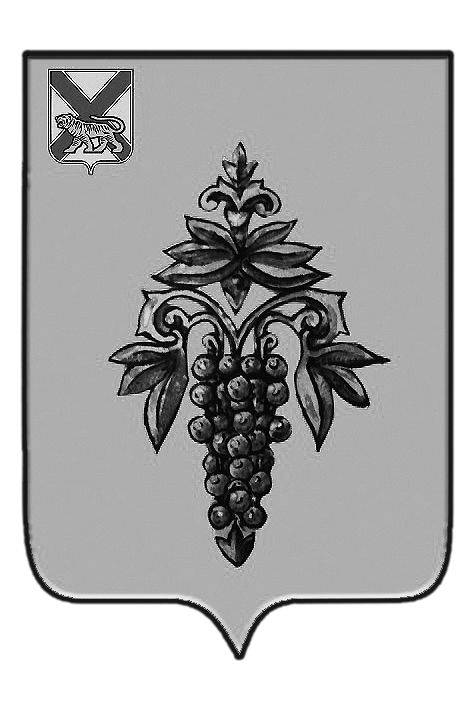 ДУМА ЧУГУЕВСКОГО МУНИЦИПАЛЬНОГО РАЙОНА Р  Е  Ш  Е  Н  И  ЕВ целях приведения нормативных правовых актов Чугуевского муниципального района в соответствие с действующим законодательством, на основании статьи 17 Устава Чугуевского муниципального района, Дума Чугуевского муниципального района РЕШИЛА:	1. Принять решение «Положение о создании условий для предоставления транспортных услуг населению и организации транспортного обслуживания населения в границах Чугуевского муниципального район».	2. Направить указанное решение главе Чугуевского муниципального района для подписания и опубликования.	3. Настоящее решение вступает в силу со дня его принятия.Часть 4ДУМА ЧУГУЕВСКОГО МУНИЦИПАЛЬНОГО РАЙОНА Р  Е  Ш  Е  Н  И  ЕПринято Думой Чугуевского муниципального района«29» апреля 2016 годаСтатья 1.Утвердить «Положение о создании условий для предоставления транспортных услуг населению и организации транспортного обслуживания населения в границах Чугуевского муниципального района» (прилагается).Статья 2. Признать утратившим силу решение Думы Чугуевского муниципального района от 28 ноября 2014 года № 474 «Положение о создании условий для предоставления транспортных услуг населению и организации транспортного обслуживания населения в границах Чугуевского муниципального района».  Статья 3. Настоящее решение вступает в силу со дня его официального опубликования. «04» мая 2016 г.№ 71 – НПА Приложениек решению Думы Чугуевского муниципального районаот «04»  мая 2016 года № 71-НПАПОЛОЖЕНИЕ О создании условий для предоставления транспортных услуг населению и организации транспортного обслуживания населения в границахЧугуевского муниципального района  Общие положения1.1.Настоящее Положение определяет основные направления деятельности органов местного самоуправления Чугуевского муниципального района по решению вопроса местного значения по созданию условий для предоставления транспортных услуг населению и организации транспортного обслуживания населения в границах Чугуевского муниципального района. 1.2. Понятия и термины, используемые в настоящем Положении, соответствуют понятиям и терминам, применяемым в федеральных правовых актах и правовых актах Приморского края.2. Основные цели и принципы организации транспортного обслуживания2.1. Целями настоящего положения являются:- удовлетворение потребностей населения в транспортных услугах, отвечающих требованиям безопасности;- установление правовых и экономических основ транспортного обслуживания;- обеспечение функционирования рынка транспортных услуг;- обеспечение единства понятий и системы правового регулирования в сфере деятельности пассажирского транспорта.2.2. Основными принципами организации и осуществления транспортного обслуживания населения являются:- безопасность при выполнении пассажирских перевозок;- качественное транспортное обслуживание населения;- доступность транспортных услуг для населения;- гарантированность предоставления услуг транспортом общего пользования;- равный доступ на рынке транспортных услуг перевозчиков в едином правовом и экономическом пространстве;-  экономически обоснованная тарифная политика;- ответственность органов местного самоуправления Чугуевского муниципального района за обеспечение потребностей населения в пассажирских перевозках.3. Полномочия органов местного самоуправления  Чугуевского муниципального района3.1. К полномочиям Думы Чугуевского муниципального района по решению вопроса по созданию условий для предоставления транспортных услуг населению и организации транспортного обслуживания населения в границах Чугуевского муниципального района относятся:- принятие нормативных правовых актов в области создания условий для предоставления транспортных услуг населению и организации транспортного обслуживания населения в границах Чугуевского муниципального района; - утверждение расходов бюджета Чугуевского муниципального района по созданию условий для предоставления транспортных услуг населению и организации транспортного обслуживания населения в границах Чугуевского муниципального района;- осуществление иных полномочий, установленных федеральным законодательством, законодательством Приморского края и нормативными правовыми актами Чугуевского муниципального района по организации транспортного обслуживания населения и не отнесенных к компетенции иных органов.	3.2. Администрация Чугуевского муниципального района является уполномоченным органом местного самоуправления на осуществление функций по организации регулярных перевозок, возлагаемых федеральным законодательством на органы местного самоуправления. К полномочиям администрации Чугуевского муниципального района по решению вопроса местного значения по созданию условий для предоставления транспортных услуг населению и организации транспортного обслуживания населения в границах Чугуевского муниципального района, в том числе по организации регулярных перевозок (далее - вопроса местного значения) относятся:1)	определение уполномоченного органа администрации Чугуевского муниципального района по решению вопроса местного значения;2)	утверждение муниципальных программ по созданию условий в целях решения вопроса местного значения;3)	утверждение порядка установления, изменения, отмены муниципальных маршрутов регулярных перевозок в границах Чугуевского муниципального района;4)	принятие документа планирования регулярных перевозок, устанавливающего перечень мероприятий по развитию регулярных перевозок, организация которых относится к компетенции органов местного самоуправления Чугуевского муниципального района;5)	утверждение порядка возмещения расходов перевозчиков, связанных с оказанием ими транспортных услуг населению по маршрутам регулярного сообщения в порядке и случаях, установленными действующим законодательством;6)	установление требований к осуществлению перевозок по нерегулируемым тарифам;7)    принятие решений об установлении, изменении, отмены муниципальных маршрутов регулярных перевозок;8)	осуществление иных полномочий, установленных федеральным законодательством, законодательством Приморского края и нормативными правовыми актами Чугуевского муниципального района по реализации вопроса местного значения.3.3.	К полномочиям уполномоченного органа администрации Чугуевского муниципального района по решению вопроса местного значения:1)	разработка проектов решений об установлении, изменении, отмены муниципальных маршрутов регулярных перевозок;2)	осуществление взаимодействия с территориальными органами федеральных органов исполнительной власти по Приморскому краю по вопросам организации и осуществления транспортного обслуживания населения на муниципальных маршрутах регулярных перевозок;3)	разработка проектов муниципальных программ по решению вопроса местного значения; 4)	проведение открытого конкурса на право получения свидетельства об осуществлении перевозок по одному или нескольким муниципальным маршрутам регулярных перевозок по нерегулируемым тарифам;5)	в целях организации регулярных перевозок по регулируемым тарифам проведение конкурентных процедур в порядке, установленном законодательством Российской Федерации о контрактной системе в сфере закупок товаров, работ, услуг для обеспечения государственных и муниципальных нужд, с учетом положений Федерального закона от 13.07.2015 № 220-ФЗ «Об организации регулярных перевозок пассажиров и багажа автомобильным транспортом и городским наземным электрическим транспортом в Российской Федерации и о внесении изменений в отдельные законодательные акты Российской Федерации» (далее – Федеральный закон от 13.07.2015 № 220-ФЗ );6)	выдача, в порядке определенном действующим законодательством, свидетельства об осуществлении перевозок по соответствующему маршруту регулярных перевозок и карты соответствующего маршрута регулярных перевозок;7)	участие в информационном обеспечении населения о муниципальных маршрутах регулярных перевозок, выполняемых перевозках, о перевозчиках, а также об иных сведениях, необходимых потребителям транспортных услуг на территории Чугуевского муниципального района;8)	разработка и утверждение паспортов автобусных маршрутов, расписания движения транспортных средств по муниципальным маршрутам регулярных перевозок;9)	 осуществление координации работы перевозчиков на территории Чугуевского муниципального района; 10) в пределах своей компетенции обеспечение контроля за соблюдением условий осуществления регулярных перевозок пассажиров и багажа по муниципальным маршрутам регулярных перевозок;11)	 разработка проекта нормативного правового акта администрации Чугуевского муниципального района об утверждении порядка установления, изменения, отмены муниципальных маршрутов регулярных перевозок в границах Чугуевского муниципального района; 12)	 осуществление ведения реестра муниципальных маршрутов регулярных перевозок Чугуевского муниципального района;13)	осуществление иных полномочий, установленных федеральным законодательством, законодательством Приморского края и нормативными правовыми актами Чугуевского муниципального района по организации транспортного обслуживания населения в пределах своей компетенции.4. Установление, изменение и отмена муниципальных маршрутов регулярного сообщения4.1.	Установление, изменение и отмена муниципального маршрута регулярного сообщения осуществляется в порядке, определенном администрацией Чугуевского муниципального района.4.2.	 Муниципальный маршрут регулярных перевозок считается установленным или измененным со дня включения предусмотренных пунктами 1-10 части 1 статьи 26 Федерального закона от 13.07.2015 № 220-ФЗ сведений о данном маршруте в реестр муниципальных маршрутов.4.3.	 Муниципальный маршрут регулярных перевозок, считается отмененным со дня исключения сведений о данном маршруте из реестра муниципальных маршрутов регулярных перевозок.4.4.	 Уполномоченный орган администрации Чугуевского муниципального района обязан уведомить о решении об отмене муниципального маршрута юридическое лицо, индивидуального предпринимателя, осуществляющих регулярные перевозки по соответствующему маршруту, не позднее ста восьмидесяти дней до дня вступления указанного решения в силу.4.5.	 В реестр муниципальных маршрутов вносятся сведения, предусмотренные статьей 26 Федерального закона от 13.07.2015 № 220-ФЗ по каждому муниципальному маршруту регулярного сообщения.5. Определение перевозчиков для организации транспортного обслуживания населения по муниципальным маршрутам регулярного сообщения5.1.	 Осуществление регулярных перевозок по регулируемым тарифам обеспечивается посредством заключения администрацией Чугуевского муниципального района муниципальных контрактов в порядке, установленном законодательством Российской Федерации о контрактной системе в сфере закупок товаров, работ, услуг для обеспечения государственных и муниципальных нужд, с учетом положений Федерального закона от 13.07.2015 № 220-ФЗ и выдачей карт маршрута.5.2.	Осуществление регулярных перевозок по нерегулируемым тарифам обеспечивается посредством выдачи уполномоченным органом администрации Чугуевского муниципального района свидетельства об осуществлении перевозок по муниципальному маршруту регулярных перевозок и карт соответствующего маршрута по результатам открытого конкурса на право осуществления перевозок по маршруту регулярных перевозок в порядке, установленном Федеральным законом от 13.07.2015 № 220-ФЗ.5.3.	Форма и содержание извещения о проведении открытого конкурса, а также требования к содержанию, в том числе к описанию, предложения участника открытого конкурса, к форме и составу заявки на участие в открытом конкурсе устанавливаются нормативным правовым актом администрации Чугуевского муниципального района.6. Участие граждан в решении вопроса местного значения6.1. Граждане имеют право на индивидуальные и коллективные обращения в органы местного самоуправления по вопросам создания условий для предоставления транспортных услуг населению и организации транспортного обслуживания населения в границах  Чугуевского муниципального района.  	6.2. Обращения граждан подлежат рассмотрению в порядке и сроки, установленные Федеральным законом от 02.05.2006г. №59-ФЗ «О порядке рассмотрения обращений граждан в Российской Федерации».От 29.04.2016г.№ 71Об утверждении «Положения о создании условий для предоставления транспортных услуг населению и организации транспортного обслуживания населения в границах Чугуевского муниципального район»Об утверждении «Положения о создании условий для предоставления транспортных услуг населению и организации транспортного обслуживания населения в границах Чугуевского муниципального район»Председатель ДумыЧугуевского муниципального района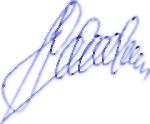 П.И.ФедоренкоПоложение о создании условий для предоставления транспортных услуг населению и организации транспортного обслуживания населения в границах Чугуевского муниципального районГлава Чугуевского муниципального района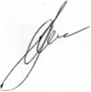 А.А.Баскаков